Тридцать шестое заседание третьего созываРЕШЕНИЕ17 ноября 2015 года № 177О комиссии по подготовке и проведению публичных слушаниях по проекту решения о бюджете сельского поселения Мурсалимкинский сельсовет муниципального района Салаватский район Республика Башкортостан на 2016 год и плановый период 2017-2018 годовСовет сельского поселения Мурсалимкинский сельсовет муниципального района Салаватский район Республики Башкортостан РЕШИЛ: Создать Комиссию по подготовке и проведению публичных слушаний по проекту о бюджете сельского поселения Мурсалимкинский сельсовет муниципального района Салаватский район Республики Башкортостан на 2016 год и плановый период 2017-2018 годов в следующем составе:- председатель комиссии: Байгузин Раис Хакимович, депутат от избирательного округа № 2;- заместитель председателя комиссии Ахмадиева Насима Аухатовна, депутат от  избирательного округа № 7;- члены комиссии:Мухарямов Иштемер Мирсаяфович, депутат от избирательного округа № 9.Обнародовать настоящее решение в здании администрации сельского поселения до 18 ноября 2015 года.              Глава сельского поселения                                             А. Я. СадыковБАШКОРТОСТАН РЕСПУБЛИКАҺЫСАЛАУАТ РАЙОНЫ МУНИЦИПАЛЬ РАЙОНЫНЫҢМӨРСӘЛИМ АУЫЛ СОВЕТЫ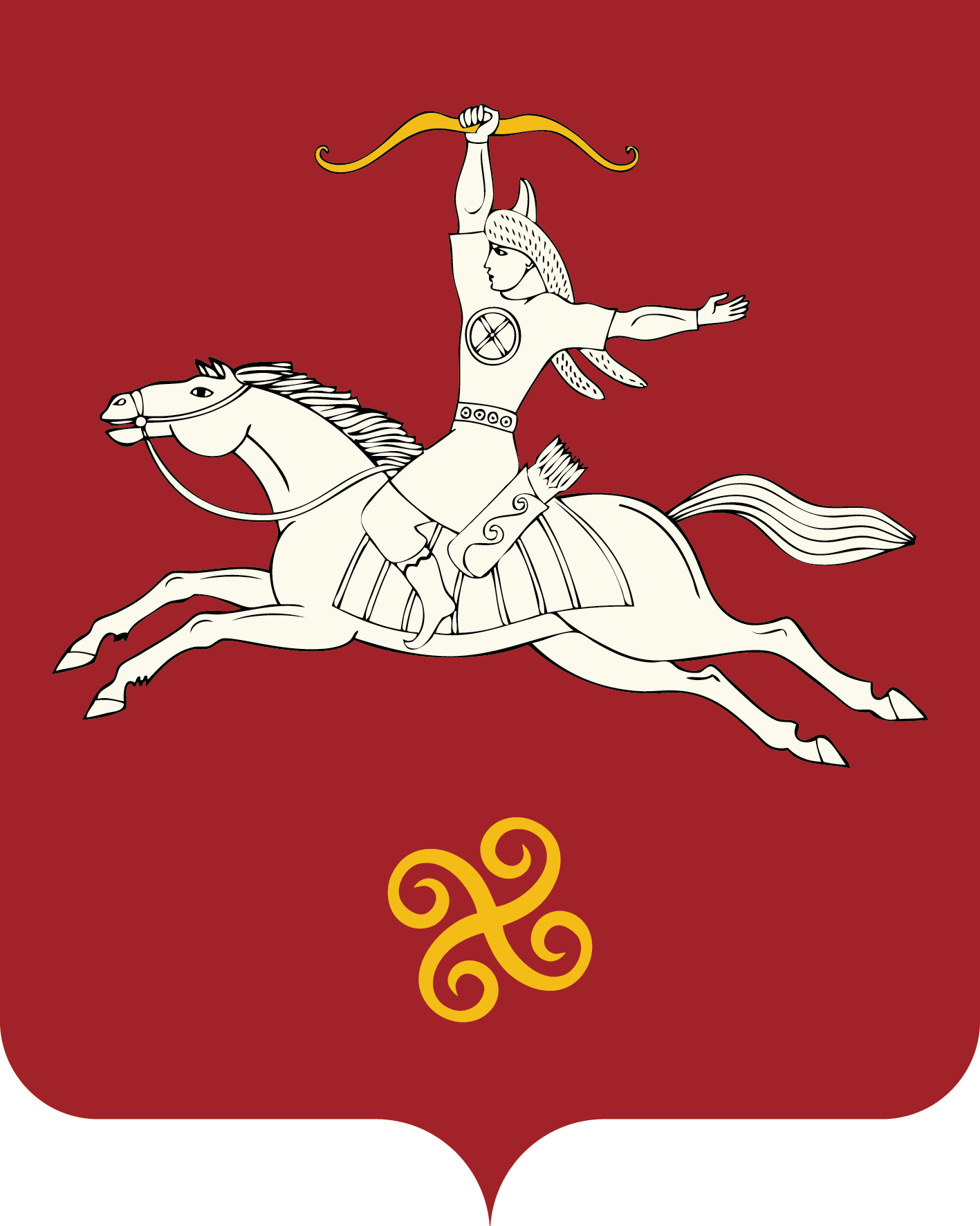 РЕСПУБЛИКА БАШКОРТОСТАНСОВЕТ СЕЛЬСКОГО ПОСЕЛЕНИЯ МУРСАЛИМКИНСКИЙ СЕЛЬСОВЕТМУНИЦИПАЛЬНОГО РАЙОНАСАЛАВАТСКИЙ РАЙОН452485 , Мөрсәлим ауылы, Төзөүселәр урамы, 15 йорт тел. (34777) 2-43-32, 2-43-65452485, с.Мурсалимкино, ул. Строительная , д 15  тел. (34777) 2-43-32, 2-43-65